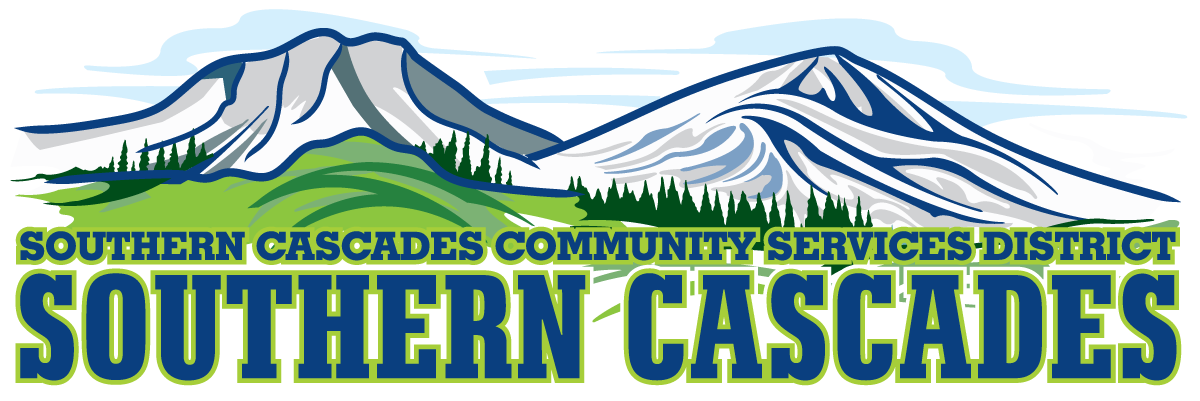 Conference RoomSouthern Cascades Operations Base and Training Center205 Ash Valley Road, Adin, CA 96006January 17, 2022 5:30 pmBOARD MEETINGAGENDA Call to OrderPledge of Allegiance4.0 Roll Call and Establishment of a Quorum of the Board of Directors5.0 Deletions /Additions and Approval of Agenda6.0 Public Comment:  This is the time set aside for citizens to address the Board on matters on the consent agenda and matters not otherwise on the agenda.  Comments should be limited to matters within the jurisdiction of the Board.  If your comment concerns an item shown on the agenda.  Please address the Board after that item is open for public comment. By law, the Board cannot take action on matters that are not on the agenda.  The chair reserves the right to limit the duration of each speaker to three minutes.  The speaker may not cede their time.   Agenda items with times listed, will be considered at that time.  All other items, will be considered as listed on the agenda or as deemed necessary by the Chairperson. Election of Board Officers for 20227.1 Board Chair	7.1.1 Nominations for Board Chair	7.1.2 Election of Board Chair7.2 Board Vice Chair	7.2.1 Nominations for Board Vice Chair	7.2.2 Election of Board Vice Chair       7.3 Board Secretary	7.3.1 Nominations for Board Secretary	7.3.2 Election of Board Secretary        7.4 Board Treasurer	7.4.1 Nominations for Board Treasurer	7.4.2 Election of Board Treasurer8.0 Consent Agenda	8.1 Approve Minutes for the following meeting;		Special Board Meeting January 4, 2022  Consideration / Action   9.1 Consider and Approve to engage and open checking and money market accounts per the proposal dated 2022-01-13 at Five Star Bank.   9.2 Consider and Approval for the District General Administrator to initiate an application for 5310 Grant for procurement of a HTS vehicle for service in Lassen County.  9.3 Delegate authority to District General Administrator to 5310 Grant for operational funds for transport of non-medical patients to medical appointments and pharmacy visits in Lassen County.9.4 Delegate authority to District General Administrator for authority to   apply for 5310 Grant for procurement of an NEMT and NMT transport in Modoc County.9.5 Delegate authority to District General Administrator to engage a Grant Writer for preparation of a USDA Public Assistance Grant for replacing HTS vehicles 6003 and 6880.  This would be an in-kind replacement if the mini vans are available.        9.6 Accept receipt of N95 Mask Quantitative Fit Testing Equipment from Modoc County Health.  Information / Discussion10.1 Standing Committee Assignments11.0   CFO Report11.1 December Financials  12.0 Correspondence     13.0 District General Administrator Report14.0 Board Reports15.0    Closed Session  15.1 Per Government Code 54957, Public Employee Performance Evaluation District General Administrator. 16.0 Resume Open Session                            17.0 AdjournmentParties with a disability as provided by the American Disabilities Act who require special accommodations or aides in order to participate in the public meeting should make the request by calling 530 299 3110 at least 24 hours prior to the meeting. Posted at Southern Cascades Operations Base and Training Center Foyer and Adin Post Office Bulletin Board and the SCCSD Web Site January 13, 2022.   